Case SummaryObjectivesCase ReferencesCase Study Question 1 of 6 The nurse cares for a 47 year-old male on the post-surgical unit the second day after an appendectomy.  Which findings require immediate follow-up? Select all that apply. Heart Rate 110 *Blood Pressure 132/84Respirations are 26 *Requesting pain medication for 5/10 painBreath sounds are diminished on the left *Feeling short of breath *Pulse oximeter reading of 92% on RA *Requesting an update from the physicianScoring Rule: +/-Rationale:  The nurse should identify signs and symptoms of post-operative complications that need to be addressed.  Signs of atelectasis include increased heart rate, increased respirations, breathing difficulties and low oxygen levels.  Breath sounds will be diminished due to collapsed alveoli.  Blood pressure is not affected unless it becomes elevated due to the stress of breathing difficulties.  Pain medication is important but first the breathing issues must be addressed.Case Study Question 2 of 6 The nurse cares for a 47 year-old male on the post-surgical unit the second day after an appendectomy.  The nurse considers conditions that can cause post-operative respiratory distress. For each client finding click to indicate if the finding is consistent with pneumonia,  post-operative atelectasis, pulmonary embolism, or fluid overload. Each finding may support more than one type of condition. Note: Each column must have at least 1 response option selected Scoring Rule: +/-Rationale:  The nurse should differentiate signs and symptoms of atelectasis, pneumonia, pulmonary embolism, and fluid overload in clients with respiratory distress following surgery. All respiratory issues include shortness of breath and increased respirations, and decreased pulse oximeter readings. Diminished breath sounds and repressed coughing are most associated with post-op atelectasis. Coughing, rhonchi, wheezing, or crackles would be expected with the other three conditions.  Low-grade fever and normal and stable blood pressures would be expected with atelectasis and pneumonia. Fever could also be higher with pneumonia.  Unstable blood pressures would be expected for pulmonary embolism or fluid overload. Hypotension is typically seen with pulmonary embolism. Hypertension is associated with fluid overload.Question 3 of 6 The nurse cares for a 47 year-old male on the post-surgical unit the second day after an appendectomy.  Drag the most appropriate word from the choices to fill in the blank of the following sentence. The nurse should recognize that the client is most likely experiencing Scoring Rule: 0/1Rationale: The client’s respiratory findings along with the diminished breath sounds, repressed cough,  low grade fever and stable blood pressure most suggest the client is  experiencing atelectasis. Case Study Question 4 of 6 The nurse cares for a 47 year-old male on the post-surgical unit the second day after an appendectomy.  The client is diagnosed with mild atelectasis.For each potential order, click to specify whether the intervention is indicated or not indicated to include in the plan of care.Scoring Rule: 0/1Rationale:  The XRAY confirms atelectasis. Proper nursing interventions include sitting the client up to aid with breathing.  Supine position can make breathing more difficult.  Applying oxygen via nasal cannula can also make breathing easier.  Using the incentive spirometer can also make breathing easier. Controlling pain improves compliance with incentive spirometry.  Extra fluid does not help a client with breathing and can put the client at risk for fluid overload.  A CBC is not necessary for monitoring atelectasis as it would be for detecting and infection.Case Study Question 5 of 6 The nurse cares for a 47 year-old male on the post-surgical unit the second day after an appendectomy.  The nurse is developing a teaching plan with the client. What should the nurse teach the client about the treatment plan? Select all that apply. Get out of bed and ambulate in the hall *Sit upright when using the incentive spirometer *Importance of taking deep breaths *Limiting fluid intakeAvoid use of pain medication right before using incentive spirometerHow to splint the incision during coughing*Scoring Rule: +/-Rationale:   The nurse should teach the client with atelectasis interventions that can improve their oxygenation.   The nurse can instruct the client to be out of bed and ambulate, to take deep breaths in order to increase lung capacity and open up the alveoli.  The incentive spirometer can also help improve lung function.  The client should increase the fluids to about 3,000 ml /day to thin mucous secretions, and use pain medication so they can take deep breaths.  Case Study Question 6 of 6 The nurse cares for a 47 year-old male on the post-surgical unit the second day after an appendectomy.  The nurse reassesses the client at 1500.For each potential finding, click to specify if the finding indicates that the client’s status has improved, declined, or is unchanged. Scoring Rule: 0/1Rationale:  The nurse should recognize that the client has improved if the oxygen saturation is within normal limits and the client is coughing after using the incentive spirometer. Breath sounds were diminished on left and make take several cycles of deep breathing and coughing to improve. The increasing fever would indicate that the client’s condition had decreased and a infection may now be present.  BowtieThe nurse cares for a 47 year-old male on the post-surgical unit the second day after an appendectomy.  Complete the diagram by dragging from the choices below to specify what condition the client is most likely experiencing, 2 actions the nurse should take to address that condition, and 2 parameters the nurse should monitor to assess the client’s progress.Scoring Rule: 0/1Rationale:  Atelectasis, pneumonia, pulmonary embolism, and fluid overload in clients can all cause  respiratory distress following surgery. Diminished breath sounds and repressed coughing are most associated with post-op atelectasis. Coughing, rhonchi, wheezing, or crackles would be expected with the other three conditions.  Low-grade fever and normal and stable blood pressures would be expected with atelectasis and pneumonia. Fever could also be higher with pneumonia.  Unstable blood pressures would be expected for pulmonary embolism or fluid overload. Hypotension is typically seen with pulmonary embolism. Hypertension is associated with fluid overload. The nurse should apply oxygen by a nasal cannula, request a chest- Xray, and encourage the incentive spirometer. The client’s pulse oximeter readings are not low enough to need a non-rebreather and use of that device would limit the client’s ability to use an incentive spirometer.  Diuretics  would be needed for fluid overload and antibiotics would be needed for pneumonia. Diminished breath sounds and low pulse oximeter readings alerted the nurse to the problem; therefor it is appropriate to monitor the client to determine they have returned to baseline. Maryland Next Gen NCLEX Test Bank ProjectSeptember 1, 2022; Update May 10, 2023Maryland Next Gen NCLEX Test Bank ProjectSeptember 1, 2022; Update May 10, 2023Maryland Next Gen NCLEX Test Bank ProjectSeptember 1, 2022; Update May 10, 2023Maryland Next Gen NCLEX Test Bank ProjectSeptember 1, 2022; Update May 10, 2023Case Study Topic: (& stand-alone bow-tie)Postoperative  AtelectasisAuthor:Stacy McGrath, Ed.D, MSN, RN, Salisbury UniversityClient is a 47 year-old male who had a routine appendectomy after coming to the emergency department with abdominal pain.  Client develops post-op atelectasis on day 2.  The nurse takes action to improve oxygenation and  teaches the client to take deep breaths and cough, use an incentive spirometer, and increase their mobility. 1. Recognize signs and symptoms of postoperative atelectasis2.  Differentiate between Postoperative atelectasis and infection3.  Plan care for a client with post-op atelectasis4.  Educate patient about self-care for atelectasis5.  Identify improvement of the client’s condition Case Study LinkCase Study QR Codehttps://umaryland.az1.qualtrics.com/jfe/form/SV_1RAIcNZ0SmsBAlE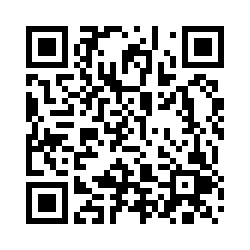 Bow-tie QR CodeBow-tie Link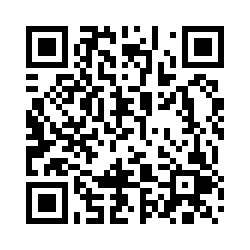 https://umaryland.az1.qualtrics.com/jfe/form/SV_cSUQwbHGbXc7NaePerry & Potter (2022).  Clinical Nursing Skills & Techniques 10th ed.Nurses’ NotesNurses’ NotesPost-Operative Day 2:0800 Vital signs are stable.  Breath sounds clear. Incision intact. Client reports pain 4/10 at surgical site, declined pain medication.1400 Vital signs as noted. Client is short of breath and having difficulty breathing and coughing.  Requesting pain medication.  Breaths sounds on the left are diminished compared to previous assessment.  Client and family are requesting an update from the physician.Post-Operative Day 2:0800 Vital signs are stable.  Breath sounds clear. Incision intact. Client reports pain 4/10 at surgical site, declined pain medication.1400 Vital signs as noted. Client is short of breath and having difficulty breathing and coughing.  Requesting pain medication.  Breaths sounds on the left are diminished compared to previous assessment.  Client and family are requesting an update from the physician.Post-Operative Day 2:0800 Vital signs are stable.  Breath sounds clear. Incision intact. Client reports pain 4/10 at surgical site, declined pain medication.1400 Vital signs as noted. Client is short of breath and having difficulty breathing and coughing.  Requesting pain medication.  Breaths sounds on the left are diminished compared to previous assessment.  Client and family are requesting an update from the physician.Post-Operative Day 2:0800 Vital signs are stable.  Breath sounds clear. Incision intact. Client reports pain 4/10 at surgical site, declined pain medication.1400 Vital signs as noted. Client is short of breath and having difficulty breathing and coughing.  Requesting pain medication.  Breaths sounds on the left are diminished compared to previous assessment.  Client and family are requesting an update from the physician.Post-Operative Day 2:0800 Vital signs are stable.  Breath sounds clear. Incision intact. Client reports pain 4/10 at surgical site, declined pain medication.1400 Vital signs as noted. Client is short of breath and having difficulty breathing and coughing.  Requesting pain medication.  Breaths sounds on the left are diminished compared to previous assessment.  Client and family are requesting an update from the physician.Post-Operative Day 2:0800 Vital signs are stable.  Breath sounds clear. Incision intact. Client reports pain 4/10 at surgical site, declined pain medication.1400 Vital signs as noted. Client is short of breath and having difficulty breathing and coughing.  Requesting pain medication.  Breaths sounds on the left are diminished compared to previous assessment.  Client and family are requesting an update from the physician.Vital Signs Post- op day 2Vital Signs Post- op day 2Time0800080012001400Temp37.5 C/ 99.5 F37.5 C/ 99.5 F37.5 C/ 99.5 F37.6 C/ 99.7 F P 808082110RR14141826B/P122/84122/84124/86132/84Pulse oximeter97 on RA97 on RA96 on RA92 on RAPain4/104/103/105/10Nurses’ NotesNurses’ NotesPost-Operative Day 2:0800 Vital signs are stable.  Breath sounds clear. Incision intact. Client reports pain 4/10 at surgical site, declined pain medication.1400 Vital signs as noted. Client is short of breath and having difficulty breathing and coughing.  Requesting pain medication.  Breaths sounds on the left are diminished compared to previous assessment.  Client and family are requesting an update from the physician.Post-Operative Day 2:0800 Vital signs are stable.  Breath sounds clear. Incision intact. Client reports pain 4/10 at surgical site, declined pain medication.1400 Vital signs as noted. Client is short of breath and having difficulty breathing and coughing.  Requesting pain medication.  Breaths sounds on the left are diminished compared to previous assessment.  Client and family are requesting an update from the physician.Post-Operative Day 2:0800 Vital signs are stable.  Breath sounds clear. Incision intact. Client reports pain 4/10 at surgical site, declined pain medication.1400 Vital signs as noted. Client is short of breath and having difficulty breathing and coughing.  Requesting pain medication.  Breaths sounds on the left are diminished compared to previous assessment.  Client and family are requesting an update from the physician.Post-Operative Day 2:0800 Vital signs are stable.  Breath sounds clear. Incision intact. Client reports pain 4/10 at surgical site, declined pain medication.1400 Vital signs as noted. Client is short of breath and having difficulty breathing and coughing.  Requesting pain medication.  Breaths sounds on the left are diminished compared to previous assessment.  Client and family are requesting an update from the physician.Post-Operative Day 2:0800 Vital signs are stable.  Breath sounds clear. Incision intact. Client reports pain 4/10 at surgical site, declined pain medication.1400 Vital signs as noted. Client is short of breath and having difficulty breathing and coughing.  Requesting pain medication.  Breaths sounds on the left are diminished compared to previous assessment.  Client and family are requesting an update from the physician.Post-Operative Day 2:0800 Vital signs are stable.  Breath sounds clear. Incision intact. Client reports pain 4/10 at surgical site, declined pain medication.1400 Vital signs as noted. Client is short of breath and having difficulty breathing and coughing.  Requesting pain medication.  Breaths sounds on the left are diminished compared to previous assessment.  Client and family are requesting an update from the physician.Vital Signs Post- op day 2Vital Signs Post- op day 2Time0800080012001400Temp37.5 C/ 99.5 F37.5 C/ 99.5 F37.5 C/ 99.5 F37.6 C/ 99.7 F P 808082110RR14141826B/P122/84122/84124/86132/84Pulse oximeter97 on RA97 on RA96 on RA92 on RAPain4/104/103/105/10FindingsPneumoniaPost Operative AtelectasisPulmonaryEmbolism Fluid overloadDiminished breath sounds*Low grade fever**Repressed coughing *Decreased pulse oximeter****Stable blood pressure**Nurses’ NotesNurses’ NotesPost-Operative Day 2:0800 Vital signs are stable.  Breath sounds clear. Incision intact. Client reports pain 4/10 at surgical site, declined pain medication.1400 Vital signs as noted. Client is short of breath and having difficulty breathing and coughing.  Requesting pain medication.  Breaths sounds on the left are diminished compared to previous assessment.  Client and family are requesting an update from the physician.Post-Operative Day 2:0800 Vital signs are stable.  Breath sounds clear. Incision intact. Client reports pain 4/10 at surgical site, declined pain medication.1400 Vital signs as noted. Client is short of breath and having difficulty breathing and coughing.  Requesting pain medication.  Breaths sounds on the left are diminished compared to previous assessment.  Client and family are requesting an update from the physician.Post-Operative Day 2:0800 Vital signs are stable.  Breath sounds clear. Incision intact. Client reports pain 4/10 at surgical site, declined pain medication.1400 Vital signs as noted. Client is short of breath and having difficulty breathing and coughing.  Requesting pain medication.  Breaths sounds on the left are diminished compared to previous assessment.  Client and family are requesting an update from the physician.Post-Operative Day 2:0800 Vital signs are stable.  Breath sounds clear. Incision intact. Client reports pain 4/10 at surgical site, declined pain medication.1400 Vital signs as noted. Client is short of breath and having difficulty breathing and coughing.  Requesting pain medication.  Breaths sounds on the left are diminished compared to previous assessment.  Client and family are requesting an update from the physician.Post-Operative Day 2:0800 Vital signs are stable.  Breath sounds clear. Incision intact. Client reports pain 4/10 at surgical site, declined pain medication.1400 Vital signs as noted. Client is short of breath and having difficulty breathing and coughing.  Requesting pain medication.  Breaths sounds on the left are diminished compared to previous assessment.  Client and family are requesting an update from the physician.Post-Operative Day 2:0800 Vital signs are stable.  Breath sounds clear. Incision intact. Client reports pain 4/10 at surgical site, declined pain medication.1400 Vital signs as noted. Client is short of breath and having difficulty breathing and coughing.  Requesting pain medication.  Breaths sounds on the left are diminished compared to previous assessment.  Client and family are requesting an update from the physician.Vital Signs Post- op day 2Vital Signs Post- op day 2Time0800080012001400Temp37.5 C/ 99.5 F37.5 C/ 99.5 F37.5 C/ 99.5 F37.6 C/ 99.7 F P 808082110RR14141826B/P122/84122/84124/86132/84Pulse oximeter97 on RA97 on RA96 on RA92 on RAPain4/104/103/105/10	Word Choicespneumoniapostoperative atelectasis*pulmonary edemafluid overloadNurses’ NotesNurses’ NotesNurses’ NotesPost-Operative Day 2:0800 Vital signs are stable.  Breath sounds clear. Incision intact. Client reports pain 4/10 at surgical site, declined pain medication.1400 Vital signs as noted. Client is short of breath and having difficulty breathing and coughing.  Requesting pain medication.  Breaths sounds on the left are diminished compared to previous assessment.  Client and family are requesting an update from the physician.1415. Provider notified of client changes. Started on 2 Liters of oxygen by nasal canula. Portable Xray obtainedPost-Operative Day 2:0800 Vital signs are stable.  Breath sounds clear. Incision intact. Client reports pain 4/10 at surgical site, declined pain medication.1400 Vital signs as noted. Client is short of breath and having difficulty breathing and coughing.  Requesting pain medication.  Breaths sounds on the left are diminished compared to previous assessment.  Client and family are requesting an update from the physician.1415. Provider notified of client changes. Started on 2 Liters of oxygen by nasal canula. Portable Xray obtainedPost-Operative Day 2:0800 Vital signs are stable.  Breath sounds clear. Incision intact. Client reports pain 4/10 at surgical site, declined pain medication.1400 Vital signs as noted. Client is short of breath and having difficulty breathing and coughing.  Requesting pain medication.  Breaths sounds on the left are diminished compared to previous assessment.  Client and family are requesting an update from the physician.1415. Provider notified of client changes. Started on 2 Liters of oxygen by nasal canula. Portable Xray obtainedPost-Operative Day 2:0800 Vital signs are stable.  Breath sounds clear. Incision intact. Client reports pain 4/10 at surgical site, declined pain medication.1400 Vital signs as noted. Client is short of breath and having difficulty breathing and coughing.  Requesting pain medication.  Breaths sounds on the left are diminished compared to previous assessment.  Client and family are requesting an update from the physician.1415. Provider notified of client changes. Started on 2 Liters of oxygen by nasal canula. Portable Xray obtainedPost-Operative Day 2:0800 Vital signs are stable.  Breath sounds clear. Incision intact. Client reports pain 4/10 at surgical site, declined pain medication.1400 Vital signs as noted. Client is short of breath and having difficulty breathing and coughing.  Requesting pain medication.  Breaths sounds on the left are diminished compared to previous assessment.  Client and family are requesting an update from the physician.1415. Provider notified of client changes. Started on 2 Liters of oxygen by nasal canula. Portable Xray obtainedPost-Operative Day 2:0800 Vital signs are stable.  Breath sounds clear. Incision intact. Client reports pain 4/10 at surgical site, declined pain medication.1400 Vital signs as noted. Client is short of breath and having difficulty breathing and coughing.  Requesting pain medication.  Breaths sounds on the left are diminished compared to previous assessment.  Client and family are requesting an update from the physician.1415. Provider notified of client changes. Started on 2 Liters of oxygen by nasal canula. Portable Xray obtainedPost-Operative Day 2:0800 Vital signs are stable.  Breath sounds clear. Incision intact. Client reports pain 4/10 at surgical site, declined pain medication.1400 Vital signs as noted. Client is short of breath and having difficulty breathing and coughing.  Requesting pain medication.  Breaths sounds on the left are diminished compared to previous assessment.  Client and family are requesting an update from the physician.1415. Provider notified of client changes. Started on 2 Liters of oxygen by nasal canula. Portable Xray obtainedPost-Operative Day 2:0800 Vital signs are stable.  Breath sounds clear. Incision intact. Client reports pain 4/10 at surgical site, declined pain medication.1400 Vital signs as noted. Client is short of breath and having difficulty breathing and coughing.  Requesting pain medication.  Breaths sounds on the left are diminished compared to previous assessment.  Client and family are requesting an update from the physician.1415. Provider notified of client changes. Started on 2 Liters of oxygen by nasal canula. Portable Xray obtainedVital Signs Post- op day 2Vital Signs Post- op day 2Vital Signs Post- op day 2Time080008000800120014001415Temp37.5 C/ 99.5 F37.5 C/ 99.5 F37.5 C/ 99.5 F37.5 C/ 99.5 F37.6 C/ 99.7 F 37.6 C/ 99.7 FP 80808082110110RR141414182626B/P122/84122/84122/84124/86132/84122/82Pulse oximeter97 on RA97 on RA97 on RA96 on RA92 on RA93 on 2L O2Pain4/104/104/103/105/105/10Diagnostic ReportsDiagnostic ReportsPortable Chest X-ray shows mild atelectasisPortable Chest X-ray shows mild atelectasisPortable Chest X-ray shows mild atelectasisPortable Chest X-ray shows mild atelectasisPortable Chest X-ray shows mild atelectasisPortable Chest X-ray shows mild atelectasisPortable Chest X-ray shows mild atelectasisPortable Chest X-ray shows mild atelectasisPotential orderIndicated Not Indicated Administer pain medication*Administer fluid bolus*Have client use incentive spirometer*Place client in supine position*Request CBC labs STAT*Nurses’ NotesNurses’ NotesNurses’ NotesPost-Operative Day 2:0800 Vital signs are stable.  Breath sounds clear. Incision intact. Client reports pain 4/10 at surgical site, declined pain medication.1400 Vital signs as noted. Client is short of breath and having difficulty breathing and coughing.  Requesting pain medication.  Breaths sounds on the left are diminished compared to previous assessment.  Client and family are requesting an update from the physician.1415. Provider notified of client changes. Started on 2 Liters of oxygen by nasal canula. Portable Xray obtainedPost-Operative Day 2:0800 Vital signs are stable.  Breath sounds clear. Incision intact. Client reports pain 4/10 at surgical site, declined pain medication.1400 Vital signs as noted. Client is short of breath and having difficulty breathing and coughing.  Requesting pain medication.  Breaths sounds on the left are diminished compared to previous assessment.  Client and family are requesting an update from the physician.1415. Provider notified of client changes. Started on 2 Liters of oxygen by nasal canula. Portable Xray obtainedPost-Operative Day 2:0800 Vital signs are stable.  Breath sounds clear. Incision intact. Client reports pain 4/10 at surgical site, declined pain medication.1400 Vital signs as noted. Client is short of breath and having difficulty breathing and coughing.  Requesting pain medication.  Breaths sounds on the left are diminished compared to previous assessment.  Client and family are requesting an update from the physician.1415. Provider notified of client changes. Started on 2 Liters of oxygen by nasal canula. Portable Xray obtainedPost-Operative Day 2:0800 Vital signs are stable.  Breath sounds clear. Incision intact. Client reports pain 4/10 at surgical site, declined pain medication.1400 Vital signs as noted. Client is short of breath and having difficulty breathing and coughing.  Requesting pain medication.  Breaths sounds on the left are diminished compared to previous assessment.  Client and family are requesting an update from the physician.1415. Provider notified of client changes. Started on 2 Liters of oxygen by nasal canula. Portable Xray obtainedPost-Operative Day 2:0800 Vital signs are stable.  Breath sounds clear. Incision intact. Client reports pain 4/10 at surgical site, declined pain medication.1400 Vital signs as noted. Client is short of breath and having difficulty breathing and coughing.  Requesting pain medication.  Breaths sounds on the left are diminished compared to previous assessment.  Client and family are requesting an update from the physician.1415. Provider notified of client changes. Started on 2 Liters of oxygen by nasal canula. Portable Xray obtainedPost-Operative Day 2:0800 Vital signs are stable.  Breath sounds clear. Incision intact. Client reports pain 4/10 at surgical site, declined pain medication.1400 Vital signs as noted. Client is short of breath and having difficulty breathing and coughing.  Requesting pain medication.  Breaths sounds on the left are diminished compared to previous assessment.  Client and family are requesting an update from the physician.1415. Provider notified of client changes. Started on 2 Liters of oxygen by nasal canula. Portable Xray obtainedPost-Operative Day 2:0800 Vital signs are stable.  Breath sounds clear. Incision intact. Client reports pain 4/10 at surgical site, declined pain medication.1400 Vital signs as noted. Client is short of breath and having difficulty breathing and coughing.  Requesting pain medication.  Breaths sounds on the left are diminished compared to previous assessment.  Client and family are requesting an update from the physician.1415. Provider notified of client changes. Started on 2 Liters of oxygen by nasal canula. Portable Xray obtainedPost-Operative Day 2:0800 Vital signs are stable.  Breath sounds clear. Incision intact. Client reports pain 4/10 at surgical site, declined pain medication.1400 Vital signs as noted. Client is short of breath and having difficulty breathing and coughing.  Requesting pain medication.  Breaths sounds on the left are diminished compared to previous assessment.  Client and family are requesting an update from the physician.1415. Provider notified of client changes. Started on 2 Liters of oxygen by nasal canula. Portable Xray obtainedVital Signs Post- op day 2Vital Signs Post- op day 2Vital Signs Post- op day 2Time080008000800120014001415Temp37.5 C/ 99.5 F37.5 C/ 99.5 F37.5 C/ 99.5 F37.5 C/ 99.5 F37.6 C/ 99.7 F 37.6 C/ 99.7 FP 80808082110110RR141414182626B/P122/84122/84122/84124/86132/84122/82Pulse oximeter97 on RA97 on RA97 on RA96 on RA92 on RA93 on 2L O2Pain4/104/104/103/105/105/10Diagnostic ReportsDiagnostic ReportsPortable Chest X-ray shows mild atelectasisPortable Chest X-ray shows mild atelectasisPortable Chest X-ray shows mild atelectasisPortable Chest X-ray shows mild atelectasisPortable Chest X-ray shows mild atelectasisPortable Chest X-ray shows mild atelectasisPortable Chest X-ray shows mild atelectasisPortable Chest X-ray shows mild atelectasisOrdersOrdersOrdersApply nasal cannula at 2 to 4 L as needed to maintain oxygenation level over 95%Morphine Sulfate 2 mg IV PRN for pain every 4 hoursUse incentive spirometer q 2 hours Apply nasal cannula at 2 to 4 L as needed to maintain oxygenation level over 95%Morphine Sulfate 2 mg IV PRN for pain every 4 hoursUse incentive spirometer q 2 hours Apply nasal cannula at 2 to 4 L as needed to maintain oxygenation level over 95%Morphine Sulfate 2 mg IV PRN for pain every 4 hoursUse incentive spirometer q 2 hours Apply nasal cannula at 2 to 4 L as needed to maintain oxygenation level over 95%Morphine Sulfate 2 mg IV PRN for pain every 4 hoursUse incentive spirometer q 2 hours Apply nasal cannula at 2 to 4 L as needed to maintain oxygenation level over 95%Morphine Sulfate 2 mg IV PRN for pain every 4 hoursUse incentive spirometer q 2 hours Apply nasal cannula at 2 to 4 L as needed to maintain oxygenation level over 95%Morphine Sulfate 2 mg IV PRN for pain every 4 hoursUse incentive spirometer q 2 hours Apply nasal cannula at 2 to 4 L as needed to maintain oxygenation level over 95%Morphine Sulfate 2 mg IV PRN for pain every 4 hoursUse incentive spirometer q 2 hours Apply nasal cannula at 2 to 4 L as needed to maintain oxygenation level over 95%Morphine Sulfate 2 mg IV PRN for pain every 4 hoursUse incentive spirometer q 2 hours Nurses’ NotesNurses’ NotesNurses’ NotesPost-Operative Day 2:0800 Vital signs are stable.  Breath sounds clear. Incision intact. Client reports pain 4/10 at surgical site, declined pain medication.1400 Vital signs as noted. Client is short of breath and having difficulty breathing and coughing.  Requesting pain medication.  Breaths sounds on the left are diminished compared to previous assessment.  Client and family are requesting an update from the physician.1415. Provider notified of client changes. Started on 2 Liters of oxygen by nasal canula. Portable Xray obtained1430. Medicated with morphine. Teaching provide on use of spirometer. Client gave return demonstration.1500. Breath sounds diminished on left. Coughing after incentive spirometer use.Post-Operative Day 2:0800 Vital signs are stable.  Breath sounds clear. Incision intact. Client reports pain 4/10 at surgical site, declined pain medication.1400 Vital signs as noted. Client is short of breath and having difficulty breathing and coughing.  Requesting pain medication.  Breaths sounds on the left are diminished compared to previous assessment.  Client and family are requesting an update from the physician.1415. Provider notified of client changes. Started on 2 Liters of oxygen by nasal canula. Portable Xray obtained1430. Medicated with morphine. Teaching provide on use of spirometer. Client gave return demonstration.1500. Breath sounds diminished on left. Coughing after incentive spirometer use.Post-Operative Day 2:0800 Vital signs are stable.  Breath sounds clear. Incision intact. Client reports pain 4/10 at surgical site, declined pain medication.1400 Vital signs as noted. Client is short of breath and having difficulty breathing and coughing.  Requesting pain medication.  Breaths sounds on the left are diminished compared to previous assessment.  Client and family are requesting an update from the physician.1415. Provider notified of client changes. Started on 2 Liters of oxygen by nasal canula. Portable Xray obtained1430. Medicated with morphine. Teaching provide on use of spirometer. Client gave return demonstration.1500. Breath sounds diminished on left. Coughing after incentive spirometer use.Post-Operative Day 2:0800 Vital signs are stable.  Breath sounds clear. Incision intact. Client reports pain 4/10 at surgical site, declined pain medication.1400 Vital signs as noted. Client is short of breath and having difficulty breathing and coughing.  Requesting pain medication.  Breaths sounds on the left are diminished compared to previous assessment.  Client and family are requesting an update from the physician.1415. Provider notified of client changes. Started on 2 Liters of oxygen by nasal canula. Portable Xray obtained1430. Medicated with morphine. Teaching provide on use of spirometer. Client gave return demonstration.1500. Breath sounds diminished on left. Coughing after incentive spirometer use.Post-Operative Day 2:0800 Vital signs are stable.  Breath sounds clear. Incision intact. Client reports pain 4/10 at surgical site, declined pain medication.1400 Vital signs as noted. Client is short of breath and having difficulty breathing and coughing.  Requesting pain medication.  Breaths sounds on the left are diminished compared to previous assessment.  Client and family are requesting an update from the physician.1415. Provider notified of client changes. Started on 2 Liters of oxygen by nasal canula. Portable Xray obtained1430. Medicated with morphine. Teaching provide on use of spirometer. Client gave return demonstration.1500. Breath sounds diminished on left. Coughing after incentive spirometer use.Post-Operative Day 2:0800 Vital signs are stable.  Breath sounds clear. Incision intact. Client reports pain 4/10 at surgical site, declined pain medication.1400 Vital signs as noted. Client is short of breath and having difficulty breathing and coughing.  Requesting pain medication.  Breaths sounds on the left are diminished compared to previous assessment.  Client and family are requesting an update from the physician.1415. Provider notified of client changes. Started on 2 Liters of oxygen by nasal canula. Portable Xray obtained1430. Medicated with morphine. Teaching provide on use of spirometer. Client gave return demonstration.1500. Breath sounds diminished on left. Coughing after incentive spirometer use.Post-Operative Day 2:0800 Vital signs are stable.  Breath sounds clear. Incision intact. Client reports pain 4/10 at surgical site, declined pain medication.1400 Vital signs as noted. Client is short of breath and having difficulty breathing and coughing.  Requesting pain medication.  Breaths sounds on the left are diminished compared to previous assessment.  Client and family are requesting an update from the physician.1415. Provider notified of client changes. Started on 2 Liters of oxygen by nasal canula. Portable Xray obtained1430. Medicated with morphine. Teaching provide on use of spirometer. Client gave return demonstration.1500. Breath sounds diminished on left. Coughing after incentive spirometer use.Post-Operative Day 2:0800 Vital signs are stable.  Breath sounds clear. Incision intact. Client reports pain 4/10 at surgical site, declined pain medication.1400 Vital signs as noted. Client is short of breath and having difficulty breathing and coughing.  Requesting pain medication.  Breaths sounds on the left are diminished compared to previous assessment.  Client and family are requesting an update from the physician.1415. Provider notified of client changes. Started on 2 Liters of oxygen by nasal canula. Portable Xray obtained1430. Medicated with morphine. Teaching provide on use of spirometer. Client gave return demonstration.1500. Breath sounds diminished on left. Coughing after incentive spirometer use.Vital Signs Post- op day 2Vital Signs Post- op day 2Vital Signs Post- op day 2Time0800080008001200140014151500Temp37.5 C/ 99.5 F37.5 C/ 99.5 F37.5 C/ 99.5 F37.5 C/ 99.5 F37.6 C/ 99.7 F 37.6 C/ 99.7 F38.1C/100.6FP 80808082110110104RR14141418262620B/P122/84122/84122/84124/86132/84122/82122/82Pulse oximeter97 on RA97 on RA97 on RA96 on RA92 on RA93 on 2L O297 on 2L O2Pain4/104/104/103/105/105/102/10Diagnostic ReportsDiagnostic ReportsPortable Chest X-ray shows mild atelectasisPortable Chest X-ray shows mild atelectasisPortable Chest X-ray shows mild atelectasisPortable Chest X-ray shows mild atelectasisPortable Chest X-ray shows mild atelectasisPortable Chest X-ray shows mild atelectasisPortable Chest X-ray shows mild atelectasisPortable Chest X-ray shows mild atelectasisOrdersOrdersOrdersApply nasal cannula at 2 to 4 L as needed to maintain oxygenation level over 95%Morphine Sulfate 2 mg IV PRN for pain every 4 hoursUse incentive spirometer q 2 hours Apply nasal cannula at 2 to 4 L as needed to maintain oxygenation level over 95%Morphine Sulfate 2 mg IV PRN for pain every 4 hoursUse incentive spirometer q 2 hours Apply nasal cannula at 2 to 4 L as needed to maintain oxygenation level over 95%Morphine Sulfate 2 mg IV PRN for pain every 4 hoursUse incentive spirometer q 2 hours Apply nasal cannula at 2 to 4 L as needed to maintain oxygenation level over 95%Morphine Sulfate 2 mg IV PRN for pain every 4 hoursUse incentive spirometer q 2 hours Apply nasal cannula at 2 to 4 L as needed to maintain oxygenation level over 95%Morphine Sulfate 2 mg IV PRN for pain every 4 hoursUse incentive spirometer q 2 hours Apply nasal cannula at 2 to 4 L as needed to maintain oxygenation level over 95%Morphine Sulfate 2 mg IV PRN for pain every 4 hoursUse incentive spirometer q 2 hours Apply nasal cannula at 2 to 4 L as needed to maintain oxygenation level over 95%Morphine Sulfate 2 mg IV PRN for pain every 4 hoursUse incentive spirometer q 2 hours Apply nasal cannula at 2 to 4 L as needed to maintain oxygenation level over 95%Morphine Sulfate 2 mg IV PRN for pain every 4 hoursUse incentive spirometer q 2 hours FindingImprovedDeclinedUnchangedPulse oximeter 97% on 2 L oxygen*Breath sounds diminished on left*Temperature 100.6 F (38.1)*Coughing after incentive spirometer use *Nurses’ NotesNurses’ NotesPost-Operative Day 2:0800 Vital signs are stable.  Breath sounds clear. Incision intact. Client reports pain 4/10 at surgical site, declined pain medication.1400 Vital signs as noted. Client is short of breath and having difficulty breathing and coughing.  Requesting pain medication.  Breaths sounds on the left are diminished compared to previous assessment.  Client and family are requesting an update from the physician.Post-Operative Day 2:0800 Vital signs are stable.  Breath sounds clear. Incision intact. Client reports pain 4/10 at surgical site, declined pain medication.1400 Vital signs as noted. Client is short of breath and having difficulty breathing and coughing.  Requesting pain medication.  Breaths sounds on the left are diminished compared to previous assessment.  Client and family are requesting an update from the physician.Post-Operative Day 2:0800 Vital signs are stable.  Breath sounds clear. Incision intact. Client reports pain 4/10 at surgical site, declined pain medication.1400 Vital signs as noted. Client is short of breath and having difficulty breathing and coughing.  Requesting pain medication.  Breaths sounds on the left are diminished compared to previous assessment.  Client and family are requesting an update from the physician.Post-Operative Day 2:0800 Vital signs are stable.  Breath sounds clear. Incision intact. Client reports pain 4/10 at surgical site, declined pain medication.1400 Vital signs as noted. Client is short of breath and having difficulty breathing and coughing.  Requesting pain medication.  Breaths sounds on the left are diminished compared to previous assessment.  Client and family are requesting an update from the physician.Post-Operative Day 2:0800 Vital signs are stable.  Breath sounds clear. Incision intact. Client reports pain 4/10 at surgical site, declined pain medication.1400 Vital signs as noted. Client is short of breath and having difficulty breathing and coughing.  Requesting pain medication.  Breaths sounds on the left are diminished compared to previous assessment.  Client and family are requesting an update from the physician.Post-Operative Day 2:0800 Vital signs are stable.  Breath sounds clear. Incision intact. Client reports pain 4/10 at surgical site, declined pain medication.1400 Vital signs as noted. Client is short of breath and having difficulty breathing and coughing.  Requesting pain medication.  Breaths sounds on the left are diminished compared to previous assessment.  Client and family are requesting an update from the physician.Vital Signs Post- op day 2Vital Signs Post- op day 2Time0800080012001400Temp37.5 C/ 99.5 F37.5 C/ 99.5 F37.5 C/ 99.5 F37.6 C/ 99.7 F P 808082110RR14141826B/P122/84122/84124/86132/84Pulse oximeter97 on RA97 on RA96 on RA92 on RAPain4/104/103/105/10Action to takeParameter to monitorCondition most likely experiencingAction to takeParameter to monitorActions to takePotential conditionsParameters to monitorApply oxygen per non-rebreather maskPneumoniaBlood gases Request an order for antibioticsPost-operative atelectasis*Oxygen saturation *Encourage incentive spirometer use*Fluid overloadBreath Sounds*Request an order for diureticsPulmonary embolismUrine output Obtain a chest Xray*Blood Pressure